В соответствии с подпунктом 4.1. пункта 4 статьи 44 Устава Профсоюза и плана основных мероприятий Татарстанской республиканской организации Общероссийского Профсоюза образования на 2023 г., Президиум Татарстанской республиканской организации Общероссийского Профсоюза образования ПОСТАНОВЛЯЕТ:1. Созвать XI заседание Комитета Татарстанской республиканской организации Общероссийского Профсоюза образования 20 декабря 2023 г. в 11.00 по адресу: г. Казань, ул. Муштари, д. 9, 1 этаж, большой зал дворца труда и внести на рассмотрение Комитета Татарстанской республиканской организации Общероссийского Профсоюза образования следующие вопросы:- о выполнении обязательств отраслевого Соглашения между Министерством образования и науки Республики Татарстан и Татарстанской республиканской организации Общероссийского Профсоюза образования на 2021 - 2023 годы;- о размере отчисления членских профсоюзных взносов в 2024 году; - об утверждении сметы доходов и расходов Татарстанской республиканской организации Общероссийского Профсоюза образования на 2024 год;- о размере отчисления в республиканский фонд «Социальная поддержка членов Профсоюза» Татарстанской республиканской организации Общероссийского Профсоюза образования на 2024 год;          - разное.2. Главному бухгалтеру Татарстанской республиканской организации Общероссийского Профсоюза образования (Шакирзянова Л.В.) подготовить смету и осуществить расходы на проведение заседания Комитета Татарстанской республиканской организации Общероссийского Профсоюза образования за счёт средств Татарстанской республиканской организации Общероссийского Профсоюза образования.3. Контроль за выполнением постановления возложить на заместителя председателя Татарстанской республиканской организации Общероссийского Профсоюза образования Яруллина И.М.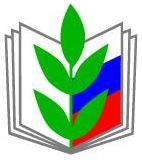 ПРОФЕССИОНАЛЬНЫЙ СОЮЗ РАБОТНИКОВ НАРОДНОГО ОБРАЗОВАНИЯ И НАУКИ РОССИЙСКОЙ ФЕДЕРАЦИИРЕГИОНАЛЬНАЯ ОРГАНИЗАЦИЯ ПРОФЕССИОНАЛЬНОГО СОЮЗА РАБОТНИКОВ НАРОДНОГО ОБРАЗОВАНИЯ И НАУКИ РОССИЙСКОЙ ФЕДЕРАЦИИВ РЕСПУБЛИКЕ ТАТАРСТАН(ТАТАРСТАНСКАЯ РЕСПУБЛИКАНСКАЯ ОРГАНИЗАЦИЯ ОБЩЕРОССИЙСКОГО ПРОФСОЮЗА ОБРАЗОВАНИЯ)ПРЕЗИДИУМПОСТАНОВЛЕНИЕПРОФЕССИОНАЛЬНЫЙ СОЮЗ РАБОТНИКОВ НАРОДНОГО ОБРАЗОВАНИЯ И НАУКИ РОССИЙСКОЙ ФЕДЕРАЦИИРЕГИОНАЛЬНАЯ ОРГАНИЗАЦИЯ ПРОФЕССИОНАЛЬНОГО СОЮЗА РАБОТНИКОВ НАРОДНОГО ОБРАЗОВАНИЯ И НАУКИ РОССИЙСКОЙ ФЕДЕРАЦИИВ РЕСПУБЛИКЕ ТАТАРСТАН(ТАТАРСТАНСКАЯ РЕСПУБЛИКАНСКАЯ ОРГАНИЗАЦИЯ ОБЩЕРОССИЙСКОГО ПРОФСОЮЗА ОБРАЗОВАНИЯ)ПРЕЗИДИУМПОСТАНОВЛЕНИЕПРОФЕССИОНАЛЬНЫЙ СОЮЗ РАБОТНИКОВ НАРОДНОГО ОБРАЗОВАНИЯ И НАУКИ РОССИЙСКОЙ ФЕДЕРАЦИИРЕГИОНАЛЬНАЯ ОРГАНИЗАЦИЯ ПРОФЕССИОНАЛЬНОГО СОЮЗА РАБОТНИКОВ НАРОДНОГО ОБРАЗОВАНИЯ И НАУКИ РОССИЙСКОЙ ФЕДЕРАЦИИВ РЕСПУБЛИКЕ ТАТАРСТАН(ТАТАРСТАНСКАЯ РЕСПУБЛИКАНСКАЯ ОРГАНИЗАЦИЯ ОБЩЕРОССИЙСКОГО ПРОФСОЮЗА ОБРАЗОВАНИЯ)ПРЕЗИДИУМПОСТАНОВЛЕНИЕ       «24» ноября 2023 г.
г. Казань
                                   № 18 - 4О созыве XI заседания Комитета Татарстанской республиканской организации Общероссийского Профсоюза образования20 декабря 2023 года                          Председатель 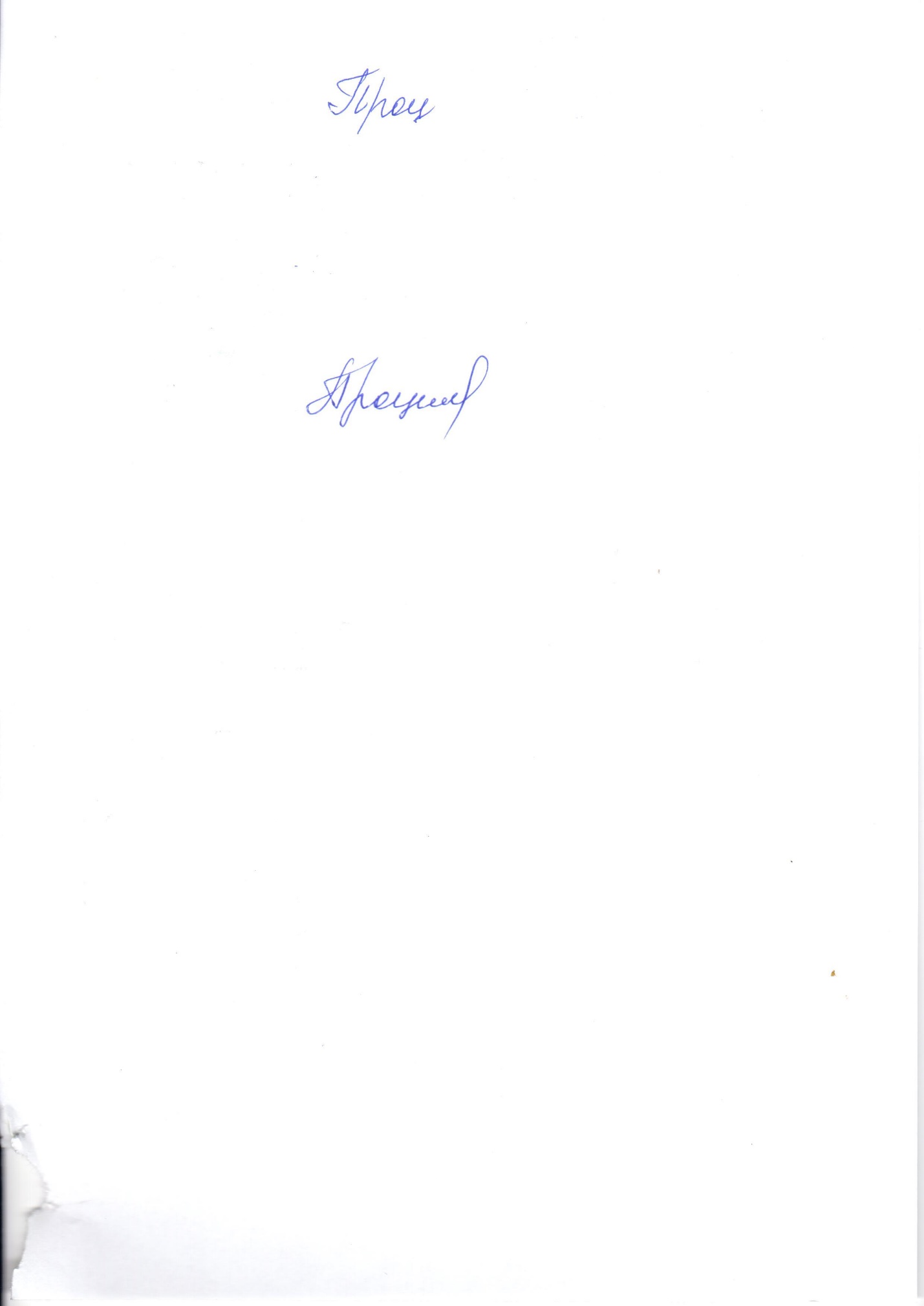     И.Н. Проценко